СЦЕНАРИЙ УТРЕННИКА К 8 МАРТА ДЛЯ подготовительной ГРУППЫ. Цели и задачи:1. Создание положительного эмоционального настроя детей;2. Совершенствование знаний о празднике 8 марта;3. Закреплять умение выступать на сцене, чувствовать себя уверенно;4. Совершенствовать коммуникативные навыки.Место проведения: музыкальный зал.Воспитатель: Пальцина Светлана ИгоревнаХод утренника.(Дети входят под музыку в зал)Ведущий :Милые женщины, добрые, верные!
С новой весной вас, с каплями первыми!
Мирного неба вам, солнца лучистого,
Счастья заветного, самого чистого!
Много в вас ласки, тепла, доброты, -
Пусть исполняются ваши мечты!
Сегодня у нас так уютно, как домаСмотрите, как лиц много в доме знакомыхК нам мамы пришли – рады видеть всех васИ праздник весёлый начнём мы сейчас.1 ребенок:Сегодня день особый! Правда?
Прекрасный праздник у весны!                                КОСТЯ К.
Сегодня День 8 Марта -
Так пусть счастливой будешь ты!2 ребенок:
Весна! Как много в этом слове:
Добра, любви и теплоты.
Пусть в ожидающей природе
Тебе цветут ее цветы!
 
3 ребенок:.Пусть разбудят капели тебя,
И, у ног зазвенят ручейками,                          МИША
Оживет и оттает земля,
Согреваясь твоими шагами.ПЕСНЯ Сели на стулья.(под музыку в зал вбегает Шапокляк)Шапокляк:Я маленькая девочка.Сумочку несу.Кефир, творог да прянички,Блины да колбасу.Здравствуйте, детки.Я – Красная Шапочка.Ведущий:Какая странная Красная Шапочка. Кого-то она мне напоминает. Кр.Шапочка, а куда ты путь держишь?Шапокляк:Ой, куда же я иду? А, вспомнила. Я иду к Пятачку на День рождения мед есть .Ну что? Не знаете его что ли? Вот такой пятачок спереди, а сзади – моторчик. Живет на крыше, в шалаше и все время из бороды волоски выдерает и желания загадывает. Фуууу! Вот это я напридумывала.Ведущий:Красная шапочка. Что-то ты все сказки поперепутала. А что это у тебя в сумочке?Шапокляк:Это у меня колбаса. Угощайтесь, мои дорогие.(открывает сумочку и пугает детей крысой)Ведущий:Мы тебя узнали. Ты – старуха Шапокляк.Шапокляк:Подумаешь, узнали. Раз в жизни захотела побыть Красной Шапочкой. Ее все дети любят. И не вышло. Расселись тут. Разулыбались. Праздник  у них.Мальчишки – кочерыжки,Девочки – ревелочки,Ура – кобура,На брюках – дыра.Ну, девчонки и мальчишки , признавайтесь – как у вас делишки?Дети:Хорошо.Шапокляк:Вот и плохо. Я не люблю, когда хорошо. А еще я терпеть не могу воспитанных детей. Мои любимчики – самые отпетые хулиганы, самые дерущиеся забияки! Я люблю ребят, которые делают пакости.Ведущий :Да ты что, Шапокляк, У нас таких детей нет. Мы сегодня собрались, чтобы поздравить наших мам, бабушек и девочек с Женским днем. Давай с нами лучше дружить и играть.Шапокляк:Ладно, так и быть – давайте дружить. А вы знаете, мальчики – как трудно быть настоящей девочкой? Сколько всего нужно на себя надевать, чтобы стать красавицей? мальчишки, идем со мной играть вигру «Переодевание»(На 3  стульях лежат: сарафаны и платки.  3 Мальчика под музыку должны быстро одеть на себя сарафан и завязать на голове платок).Шапокляк: Ну, девченки, как вам наши мальчики? А сейчас мы на вас посмотрим, какие вы у нас модницы-красавицыПроводится игра «Модницы» ( девочки должны в туфлях мамы пройти по «подиуму» под музыку)Шапокляк:Ох, ох, ох. Насмешили вы меня. Ну, однако, мне пора.С вами весело мне было,Я про шалости забыла.Теперь пойду в соседний Детский сад,Чтобы там повеселить ребят.(Шапокляк под музыку уходит) Ведущий:Сегодня праздник самый лучший.Сегодня праздник наших мам.Ушли подальше злые тучи,И солнце улыбнулось нам.Вас поздравляем ласково,Шлем солнечный привет,И всем вам, дорогиеЖелаем долгих лет!4 ребенок:  Мама, мама, мамочка, Солнышко моё! Как с тобою радостно, Как с тобой тепло!	ПОЛИНА. Без тебя в душе моей Не цветут цветы. Буду счастлива тогда, Если рядом ты.5 ребенок:Сегодня с праздником весныСпешим мы вас поздравить!                             АРКАДИЙАх, да! Забыли поцелуй«Воздушный»  вам отправить!(«воздушный»  поцелуй)Все вместе: Поздравляем с женским днем!Ведущий:Предлагаем и мамам и детям встать,И снами в такую игру поиграть:Игра «Узнай маму по руке».
Я думаю, всем будет интересно узнать, насколько хорошо дети знают своих мам. Ребятам предстоит узнать свою мамочку, не видя ее (с завязанными глазами), только по руке.  Ведущий:А сейчас вам девочки расскажут, как же не легко быть мамой. Действующие лицаВедущийРоли исполняют дети:ЮляМамаБабушкаВ центре зала или на сцене стол, три стула.На одном из стульев сидит куклаНа столе блюдо  с четырьмя ватрушкамиВедущий:Наши дети так упрямы!Это каждый знает сам.Говорят им часто мамы,Но они не слышат мам.Юля под вечерС прогулки пришлаИ куклу спросилаВходит Юля, подходит к столу и присаживается на стул, куклу берет на руки.Юля:Как, дочка, дела?Опять ты залезла под стол, непоседа?Опять просидела весь день без обеда?	       ЮЛЯС этими дочками просто беда,Скоро ты будешь, как спичка, худа.Иди-ка обедать, вертушка!Сегодня к обеду ватрушка!Ведущий:Юлина мама с работы пришлаИ Юлю спросила:Входит мама, садится на стул около ЮлиМама:Как, дочка, дела?Опять заигралась, наверно, в саду?Опять ухитрилась забыть  про еду?	СВЕТАОбедать кричала бабуля не раз,А ты отвечала: сейчас да сейчас.С этими дочками просто беда,Скоро ты будешь, как спичка, худаИди-ка обедать, вертушка!Сегодня к обеду ватрушка!Ведущий:Тут  бабушка – мамина мама –пришлаИ маму спросила:Входит бабушка с палочкой, подходит к столу и садится на третий стул.Бабушка:Как, дочка, дела?Наверно, в больнице за целые суткиОпять для еды не нашлось ни минутки,А вечером съела сухой бутерброд.Нельзя же весь день сидеть без обеда.Уж доктором стала, а все непоседа.С этими дочками просто беда,Скоро ты будешь, как спичка, худаИди-ка обедать, вертушка!Сегодня к обеду ватрушка!Все едят ватрушки.Ведущий:Три мамы в столовой сидят,Три мамы на дочек глядят,Что с дочками сделать упрямыми?Все трое: Ох, как не просто быть мамами!Ведущий:А теперь наши мальчики хотят поздравить девочек.6 мальчик:Девчонкам,  замечательным самымМы говорим откровенно и прямо.                   КОЛЯМы собрались в этом зале сейчас,Чтоб сердечно поздравить и вас!7 мальчик:Девчонки, будьте нежными,Как весною подснежники,	КОСТЯ РБудьте милее, добрее,Как волшебницы-феи!	8  мальчик:Мы хотим сказать девчатамОт мальчишек всей земли.Будем смело защищать вас                    МИША             Чтоб вы плакать не могли.Ведущий :Сегодня на праздник к нам пришли не только мамы, но и бабушки! И их мы тоже хотим поздравить!9-й ребенокМы с моею бабушкой — старые друзья.До чего хорошая бабушка моя!Сказок знает столько, что не перечесть,           КИРИЛЛИ всегда в запасе новенькое есть!10-й ребенокА вот руки бабушки — это просто клад!Быть без дела бабушке руки не велят.Золотые, ловкие, как люблю я их!	ИЛЬЯНет, других, наверное, не найти таких!Ведущий:А  вот к нам еще одна  бабушка спешит.(В зал под музыку вбегает Баба Яга) Баба Яга: … И не будет  вам никакого праздника сейчас! Вот вы, какие нехорошие! А еще меня плохой считаете!
 ведущий: 
Баба Яга, а ты как тут оказалась? И почему ты считаешь нас нехорошими?
Баба Яга: Да потому что вы опять не позвали меня на праздник! А ведь я тоже женщина! Это и мой праздник тоже!
Ведущий: 
Ну, тогда проходи к нашим бабушкам и мамам, и мы тебя тоже будем поздравлять.
Баба Яга: А вот уж нет! Теперь я обиделась на вас! И испорчу вам праздник!
Ведущий:
Не надо! Зачем ты так, ведь детки старались!
Баба Яга:Я тоже буду стараться. Мне так хочется  веселиться, танцевать. Девченки, а ну, вставайте и с Бабулей Ягулей попляшите.Танец с Бабой Ягой  Баба Яга:Ох, наплясалась, навеселилась, теперь я такая вся веселая, довольная, счастливая. Побегу в лес. Еще кому-нибудь настроение подниму.(Убегает)Ведущий:Пусть цветут улыбкиМам на всей планете!Желают вам сегодняСчастья ваши дети!  ПЕСНЯ11ребенок. Мамочка моя родная,
Я люблю тебя безмерно!
И тебе желаю счастья 
И здоровья непременно!12 ребенок
Сегодня, мама, праздник твой,
За все хорошее тебя благодарю,
Пускай в душе твоей царит покой,
Здоровья, счастья,Вместе: я тебя люблю! (Дети  под музыку выстраиваются в виде цифры «8» и кричат «Поздравляем») и дарят подарки мамам.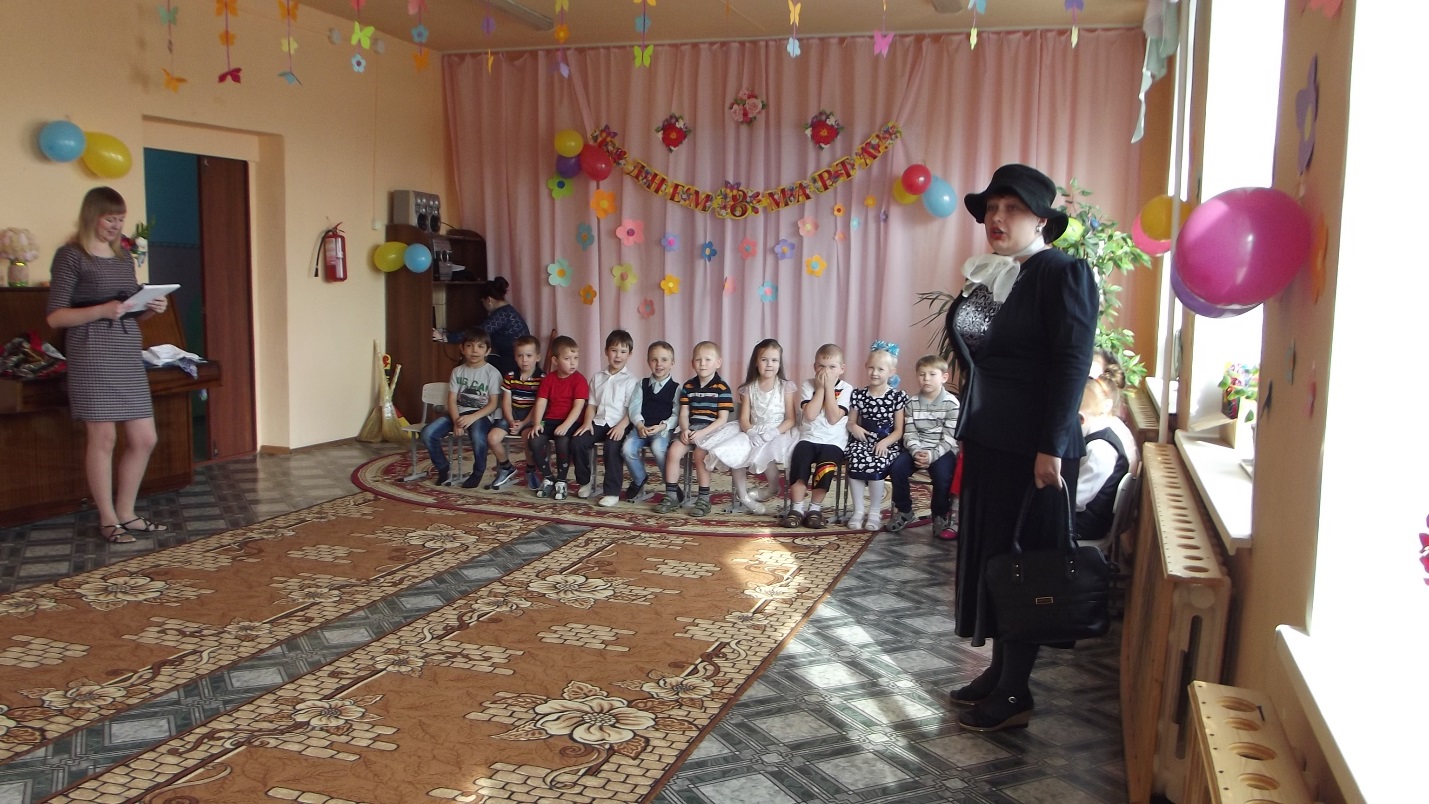 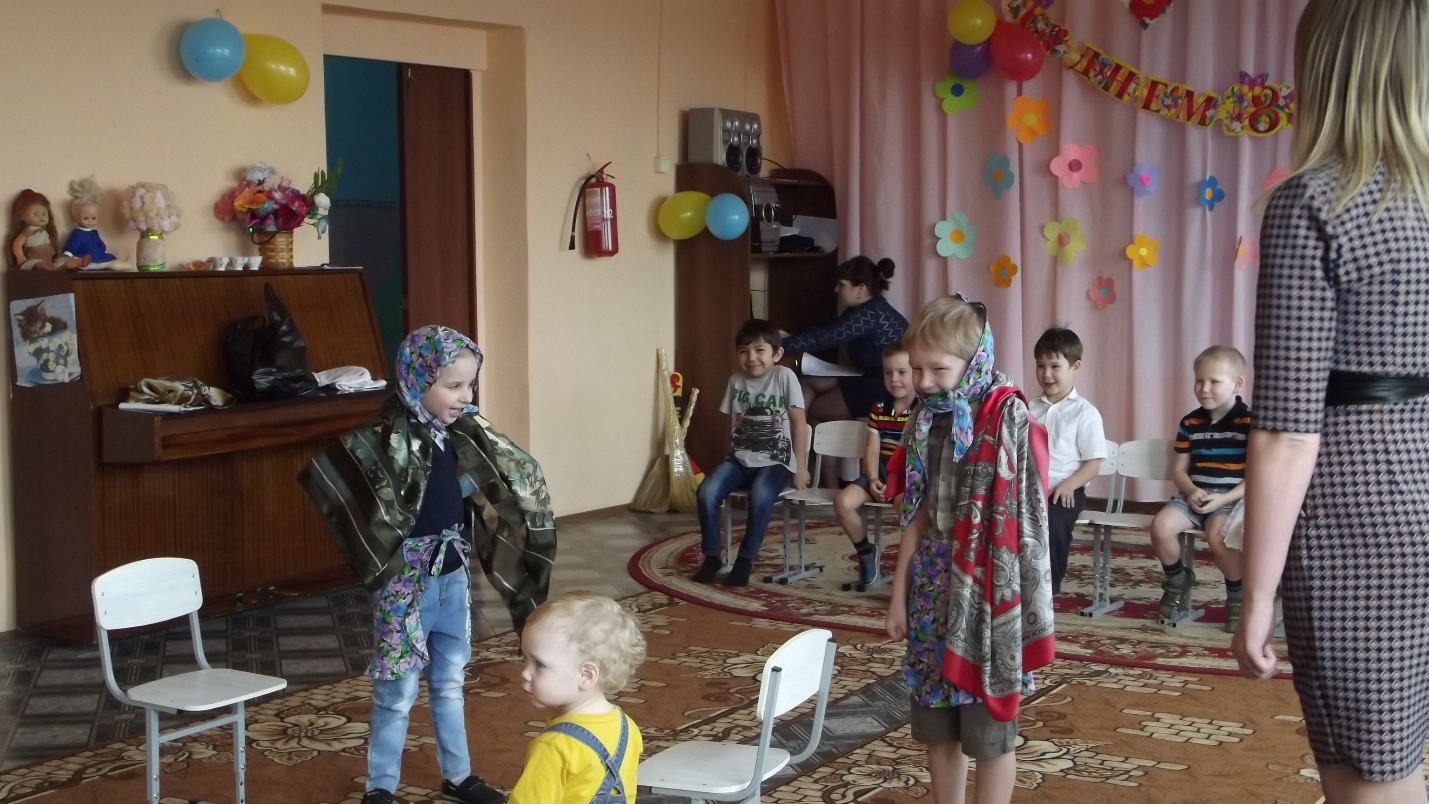 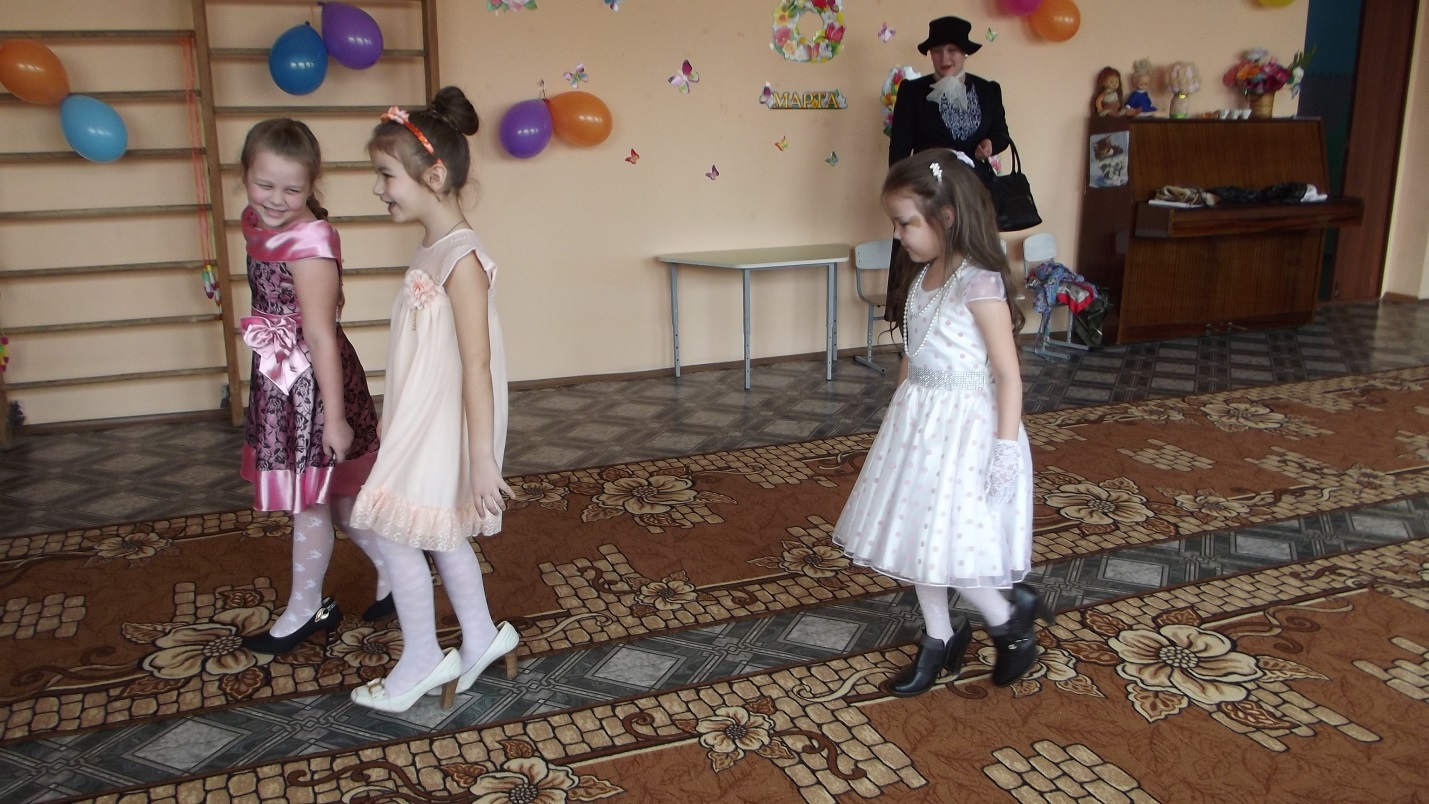 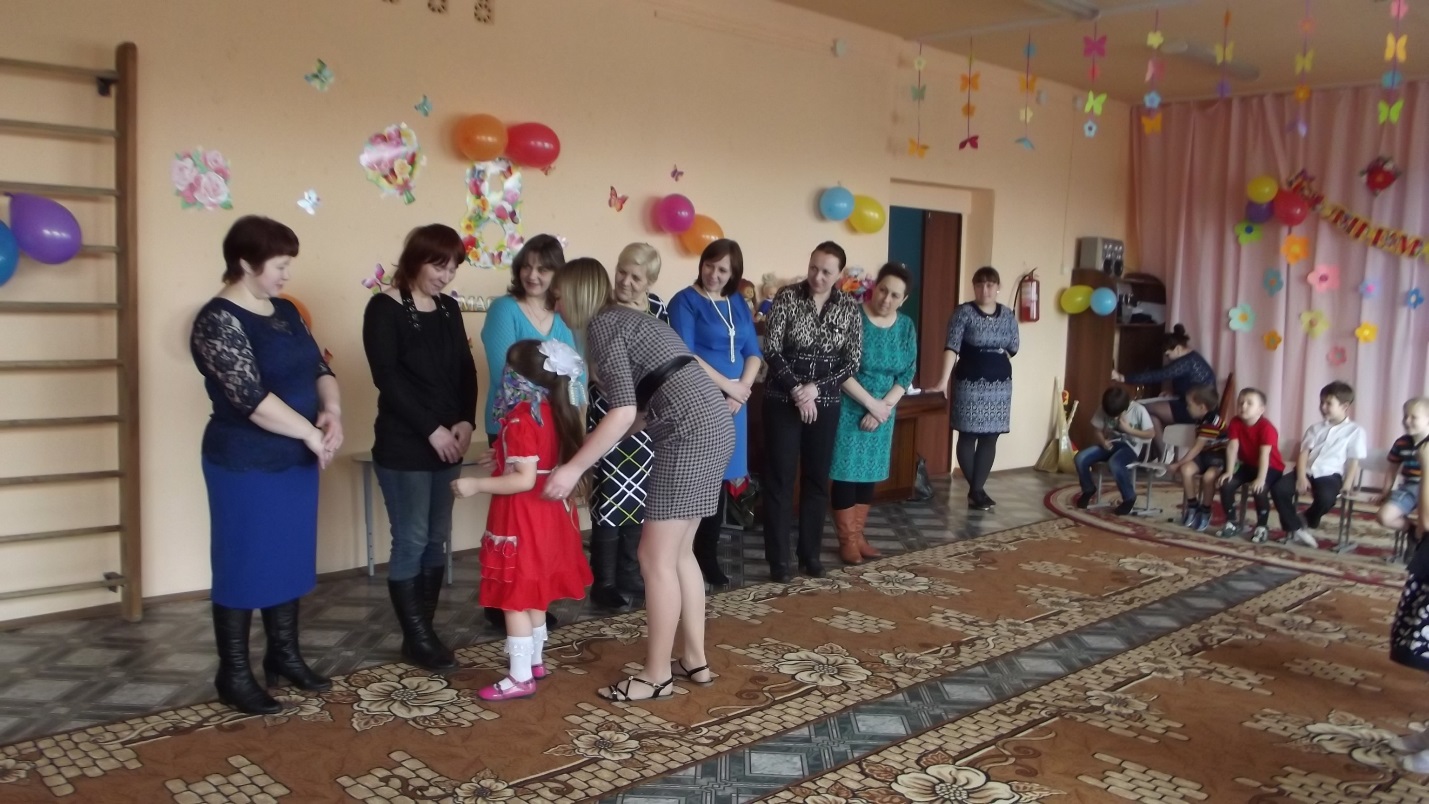 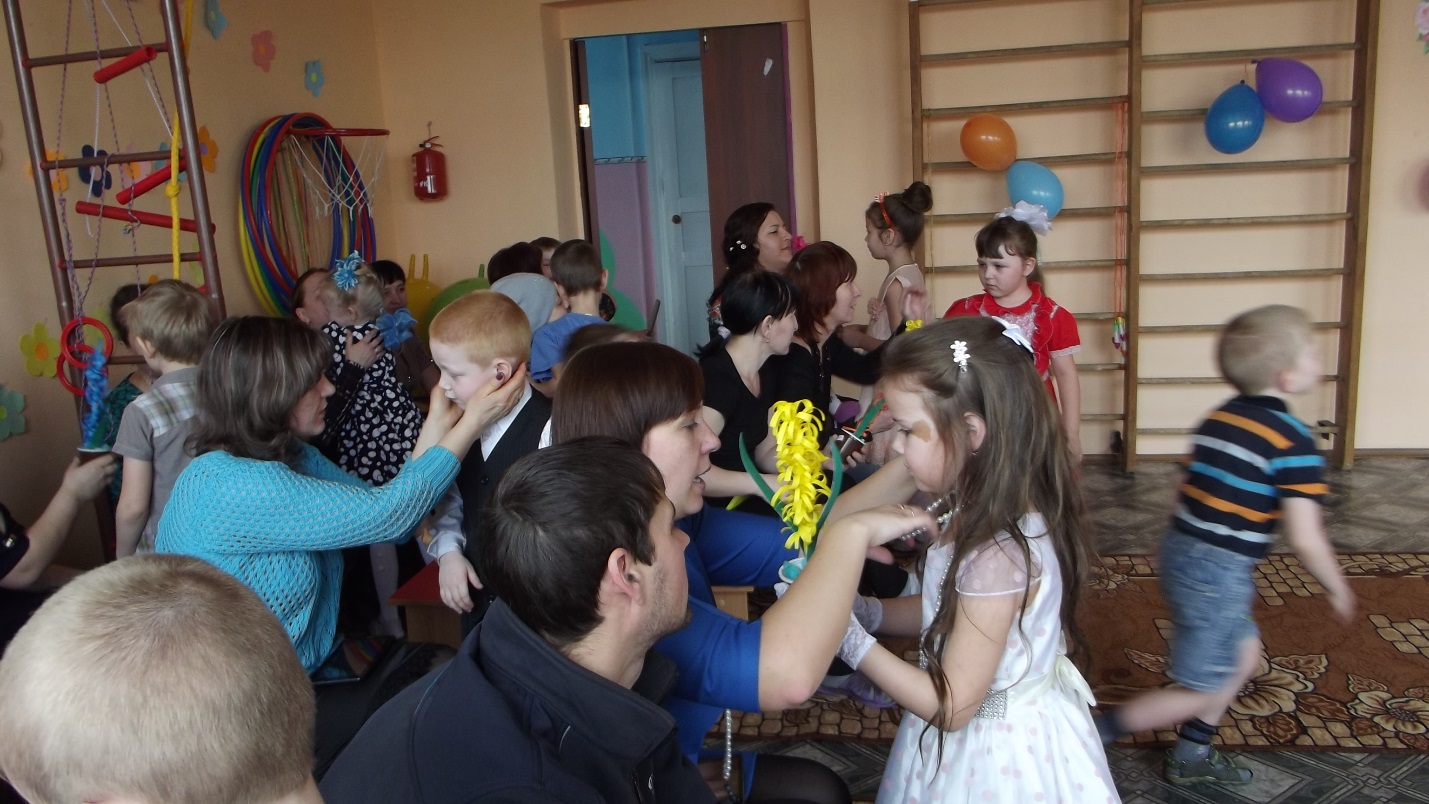 